ОБЩЕСТВО С ОГРАНИЧЕННОЙ ОТВЕТСТВЕННОСТЬЮ«УПРАВЛЯЮЩАЯ КОМПАНИЯ «МАРСЕЛЬ»ОГРН 1155476049410  ИНН 5405957005 КПП 540501001Юридический адрес: 630083, Новосибирск, ул. Водопроводная, дом, 1АСибирский банк ПАО Сбербанк гНовосибирск БИК 045004641К/С 30101810500000000641  Р/С 40702810644050023227_____________________________________________________________________________План работ на 2018 год по местам общего пользования.Директор ООО «УК «Марсель» _________________________Л.А.Чичева.1По мере необходимостиВосстановление поэтажной навигации2По мере необходимостиЗамена плиток подвесного потолка «Армстронг»3Июнь-август По мере необходимостиОбслуживающая организацияЗамена, ремонт доводчиков поэтажных дверей:- на балкон и аварийную (пожарную) лестницу.- из лифтового холла в коридор.- входные группы.4Июнь-августПодготовка к отопительному сезону.5Июнь-августППР элекрощитовых, электросчетчиков поэтажныхППР щитовых водосчетчиковППР щитовых теплосчетчиков6По мере необходимостиЗамена поэтажных и наружных осветительных приборов, лампочек, ремонт светильников.7По мере необходимостиПоэтажный ремонт стен.Ремонт кафельной плитки.Поэтажных мусороприёмников.8Май-сентябрь (по необходимости)Ремонт тротуарной плитки, замена, подсыпка песка. Ремонт ограждающих элементов на придомовой территории.9По мере необходимостиРемонт игровых и спортивных элементов. 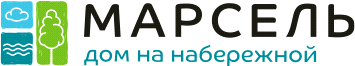 